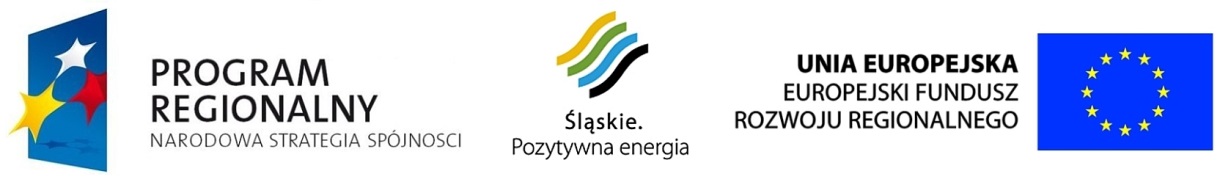 271.12.2013                                                                  Starcza, dnia 13.11.2013r.Dotyczy: przetargu na uzbrojenie terenu inwestycyjnego poprzez budowę drogi, wodociągu i kanalizacji sanitarnej w miejscowości Łysiec w gminie Starcza .Zapytanie 1:Proszę o uzupełnienie  dokumentacji o tabelę robót ziemnych.Odpowiedź:Wartość robót ziemnych należy wycenić na podstawie przedmiaru robót oraz dokumentacji projektowej zamieszczonych na stronie Zamawiającego.Zapytanie 2:Proszę  o uzupełnienie dokumentacji o przekroje poprzeczne.Odpowiedź:Zamawiający na stronie internetowej zamieścił zatwierdzony projekt budowlany, który zawiera część opisową, zagospodarowanie terenu oraz niezbędne rysunki (profile, schematy). Roboty należy wycenić na podstawie w/w projektu budowlanego, przedmiaru robót oraz Specyfikacji Technicznej Wykonania i Odbioru Robót Budowlanych.  Zapytanie 3:Proszę o uzupełnienie dokumentacji o rysunek przepustów rurowych, żelbetowych.Odpowiedź:Zamawiający na stronie internetowej zamieścił zatwierdzony projekt budowlany, który zawiera część opisową, zagospodarowanie terenu oraz niezbędne rysunki (profile, schematy). Roboty należy wycenić na podstawie w/w projektu budowlanego, przedmiaru robót oraz Specyfikacji Technicznej Wykonania i Odbioru Robót Budowlanych.  